PERSBERICHTEen blikje voor een likeDe Pepsi Like Machine, een revolutionaire manier van samplenHet is een herkenbaar scenario, je staat voor een volle blikjesautomaat met een lege portefeuille. Het reclamebureau TBWA bedacht een drankautomaat die je in ruil voor een like een lekker fris blikje voorschotelt. Pepsi België krijgt deze wereldprimeur en deelt haar lekkere cola’s vanaf nu met fans in ruil voor een Facebook like. De Pepsi Like Machine werd voorgesteld in België tijdens de concerten van Beyoncé in het Antwerpse sportpaleis en zal vanaf nu het land rondreizen.Een Belgische wereldprimeurDe Pepsi Like Machine verwent niet alleen de dorstige voorbijganger, het is ook een revolutionaire manier van samplen. Gert Pauwels, Creative Director Online bij TBWA, over deze 2.0 aanpak: “Sampling wordt nog steeds gedaan zoals vijftig jaar geleden: promo boys en girls die je een flyer in de handen stoppen. De Pepsi Like Machine gaat een stap verder door meteen een relatie aan te gaan met het doelpubliek.”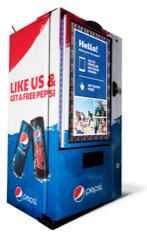 “Dat er creatieve koppen rondlopen in België is al langer geweten. De Pepsi Like Machine is hier een mooi voorbeeld van.” vult Jan Verlinden, Marketing Director BeLux bij PepsiCo aan. “Voor het eerst is het mogelijk om met een Facebook like, in real-time, een blikje Pepsi te ‘draaien’. Een compleet nieuwe manier van samplen waarbij we informatie in ruil krijgen én meteen communicatie kunnen opstarten.” Hoe werkt het?Alles gebeurt wanneer je voor de automaat staat. Laat die portefeuille in je broekzak zitten en haal je smartphone boven. Surf naar “likepepsi.be” en log via Facebook connect in op je eigen account. ‘Like’ de Facebook-pagina van Pepsi en je hoeft alleen nog maar te beslissen of je zin hebt in een Pepsi Regular of een Pepsi Max, that’s it. Indien meerdere mensen tegelijkertijd proberen toegang te krijgen tot de automaat wordt er een virtuele wachtrij gevormd. Lancering op concert Beyoncé In 2013 ging Pepsi een wereldwijd partnership aan met Beyoncé. Samen bedachten ze de ‘Live for Now’ muziekcampagne waarbij fans worden aangemoedigd het NU te omhelzen. Er werden ook Limited Edition Beyoncé blikjes gelanceerd, geïnspireerd op de Pop Art stijl. The Mrs. Carter Show op 14 en 15 mei in het Antwerpse Sportpaleis was dus de ideale gelegenheid om de Pepsi Like Machine in avant-première aan de Belgische fans voor te stellen. -- einde bericht --Over PepsiCoMet bekende sterke merken als 7UP, Alvalle, Doritos, Duyvis, Lay's, Looza, Pepsi,  Mountain Dew, Quaker, Snack a Jacks, Smiths en Tropicana staat PepsiCo in België in de Top 8 van voedingsmiddelenbedrijven. In België en Luxemburg zijn er voor PepsiCo bijna 900 mensen werkzaam in drie vestigingen waarvan er twee fabrieken zijn.  PepsiCo BeLux is een onderdeel van PepsiCo (PEP, NYSE), een van de grootste voedingsmiddelen- en drankenbedrijven ter wereld met een netto-omzet van ruim 65 miljard dollar. PepsiCo omvat een groot aantal merken, waarvan er 22 een jaarlijkse omzet hebben van meer dan 1 miljard dollar. De divisies Quaker, Tropicana, Gatorade, Frito-Lay en Pepsi Cola bieden honderden smakelijke producten die wereldwijd populair zijn.  De werknemers van PepsiCo zijn verbonden door een gezamenlijke visie op duurzame groei, Performance with Purpose. Vanuit deze visie investeren we in een gezonde toekomst voor mens en planeet wat ook leidt tot een succesvollere toekomst voor PepsiCo.  PepsiCo biedt een breed scala voedingsmiddelen en dranken - aangepast aan de lokale smaakcultuur - en zoekt continu naar innovatieve manieren om zijn milieu-impact zo veel mogelijk te beperken, onder meer door energie- en waterbesparing en minimaal gebruik van verpakkingen.  Ook bieden we onze medewerkers een prettige werkomgeving aan en respecteren en ondersteunen we de lokale gemeenschappen waarin we actief zijn, ook in de vorm van investeringen. Bezoek voor meer informatie www.pepsico.com en www.pepsico.be.  Voor meer informatie, hoge resolutie beelden of interviews, gelieve te contacteren:Steven Verbeiren – Pride – steven.verbeiren@pr-ide.be - 0484 401 585